フリガナ氏　名　　　　　　　　　　　　　　　　　　　　　生年月日　　　　　　　　　　　　　　　　〒住所　　　　　　　　　　　　　　　　　　　　　　　　　　　　　　　　　　　　　　　　　　　　自宅TEL　　　　　　　　　　　　　　　　　　携帯TEL　　　　　　　　　　　　　　　　★お預かりするお子様についてフリガナお名前　　　　　　　　　　　　　　　　　　　　　生年月日　　　　　　　　　　　　　　　　　　年齢　　　　　　　歳　　　　　か月★お子様についての特記事項（疾病等の配慮を要する事項）★利用希望日時日にち：令和　　　　年　　　　月　　　　日　（火）時　間：　　　　　　　時　　　　　分　～　　　　　時　　　　　　分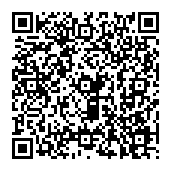 